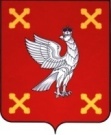                                           РОССИЙСКАЯ ФЕДЕРАЦИЯ                                                   Ивановская областьАдминистрация  Шуйского муниципального районаПОСТАНОВЛЕНИЕот 01.06.2018  № 426-пг. Шуя О подготовке проекта внесения изменений в Правила землепользования и застройки Остаповского сельского поселенияШуйского муниципального района Ивановской областиВ соответствии со ст. 31,32,33 Градостроительного кодекса Российской Федерации,  Федеральным законом  от 06.10.2003 № 131-ФЗ «Об общих принципах организации местного самоуправления в Российской Федерации» (с изменениями и дополнениями), Законом Ивановской области от 07.07.2016 № 54-ОЗ «О внесении изменения в статью 2 Закона Ивановской области «О закреплении отдельных вопросов местного значения за сельскими поселениями Ивановской области», Уставом Шуйского муниципального района, с учетом п. 8 протокола заседания комиссии по землепользованию и застройке Шуйского муниципального района от 24.05.2018 № 52, в связи с необходимостью совершенствования порядка регулирования вопросов землепользования и застройки, в целях устранения возможного воспрепятствования функционирования и размещения объектов капитального строительства местного значения на территории Остаповского сельского поселения, Администрация Шуйского муниципального района постановляет:  1. Подготовить проект внесения изменений в Правила землепользования и застройки Остаповского сельского поселения Шуйского муниципального района Ивановской области, утвержденные решением Совета Шуйского муниципального района Ивановской области от 08.12.2017 № 121.  2. Отделу муниципального хозяйства и градостроительной деятельности разработать проект внесения изменений в Правила землепользования и застройки Остаповского сельского поселения в срок до 15.06.2018. 	3. Контроль за исполнением настоящего постановления возложить на заместителя главы администрации Николаенко В.В.4. Постановление вступает в силу с момента его подписания.Глава Шуйского муниципального района                                  С.А.Бабанов